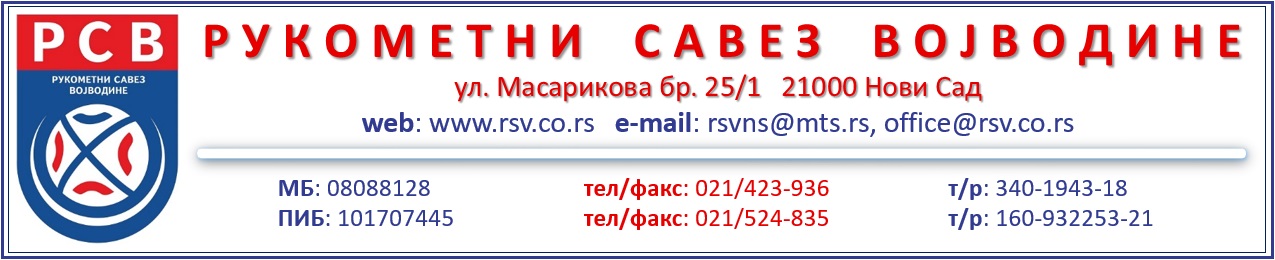 Л М К   В О Ј В О Д И Н ЕИ З В Е Ш Т А Ј    Д Е Л Е Г А Т А    Т У Р Н И Р АУзрасна категорија: ____________________________________.Турнир је одигран _____________________, у ___________________________________ са 				              (датум)					       (место)почетком у __________.		       (време)РЕЗУЛТАТИ И НАЈБОЉИ ИГРАЧИ ЕКИПА
 ПО УТАКМИЦАМАСлужбена лица, која су учествовала на турниру (делегат/котролор и судије):ФИНАНСИЈСКИ   ИЗВЕШТАЈОстатак средстава уплатити на текући рачун Рукометног Савеза Војводине бр. 340-1943-18 код Ерсте банке, са назнаком Остатак средстава са турнира.										    Делегат турнира									____________________________         							                          (име и презиме)							 		____________________________											            (потпис)Екипа  АЕкипа  АЕкипа БЕкипа БРезултат(коначан)Резултат(полувреме)1.::најбољи играчнајбољи играчиме и презиме: име и презиме: Екипа: Екипа: Екипа: 2.::најбољи играчнајбољи играчиме и презиме: име и презиме: Екипа: Екипа: Екипа: 3.::најбољи играчнајбољи играчиме и презиме: име и презиме: Екипа: Екипа: Екипа: 4.::најбољи играчнајбољи играчиме и презиме: име и презиме: Екипа: Екипа: Екипа: 5.::најбољи играчнајбољи играчиме и презиме: име и презиме: Екипа: Екипа: Екипа: 6.::најбољи играчнајбољи играчиме и презиме: име и презиме: Екипа: Екипа: Екипа: 7.::најбољи играчнајбољи играчиме и презиме: име и презиме: Екипа: Екипа: Екипа: 8.::најбољи играчнајбољи играчиме и презиме: име и презиме: Екипа: Екипа: Екипа: ЗАПАЖАЊА ДЕЛЕГАТА (КОНТРОЛОРА) О УТАКМИЦАМА(ако је потребно простор за напомене се може пренети и на наредне стране)ТРОШКОВИТРОШКОВИИме и презимеФункцијаМестоТаксеПутни трошкови1.2.3.4.5.УКУПНО:УКУПНИ ТРОШКОВИ:УКУПНИ ТРОШКОВИ:1.Котизација наплаћена од клубова (у готовини)динара2.Таксе службених лицадинара3.Путни трошак службених лицадинара4.Трошкови провизије банкединара5.Укупно (2+3+4)динара6.Остатак средстава (1-5) (овај износ може бити негативан)динараНапомене, у вези са финансијским извештајем: